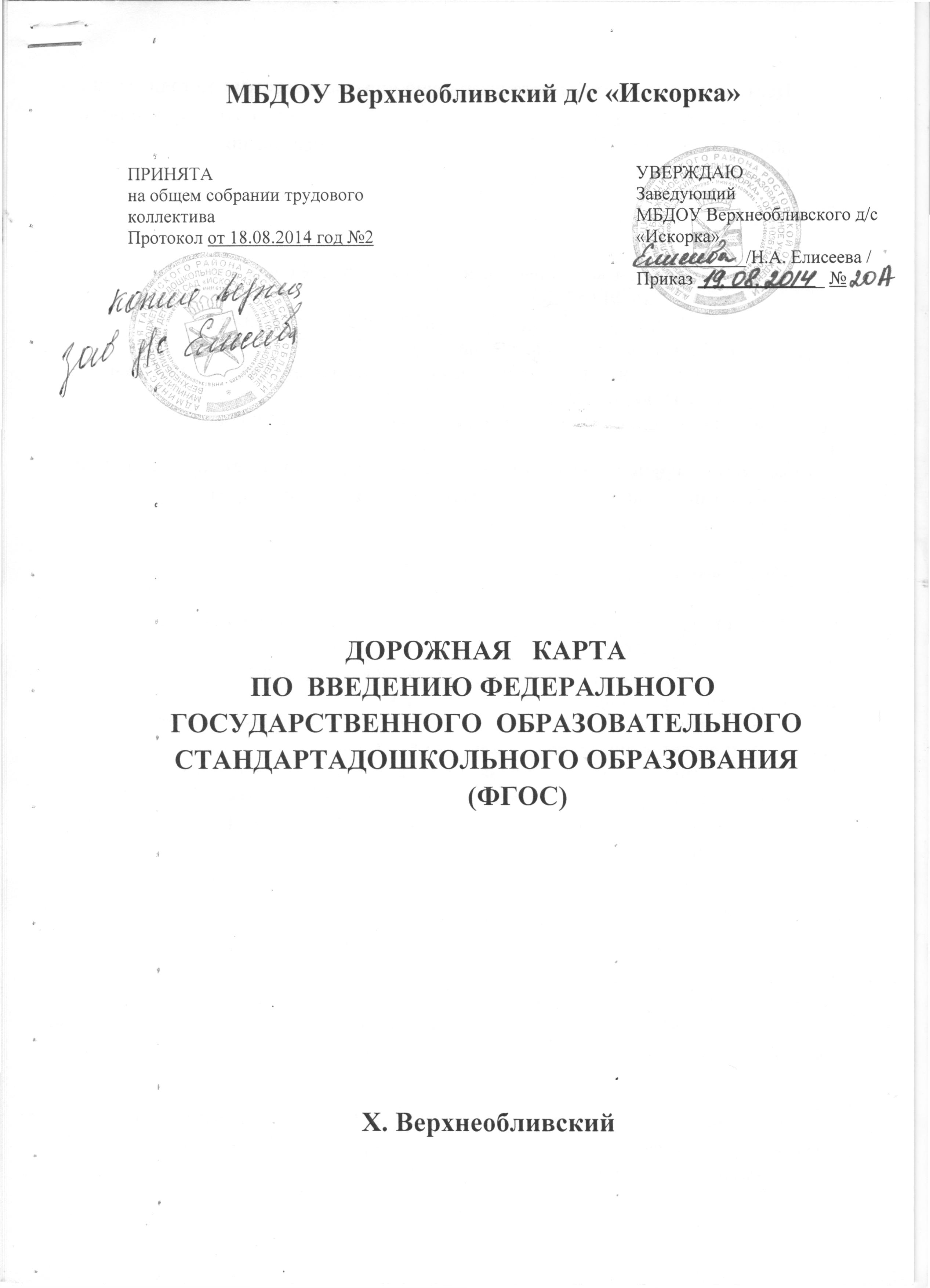 Цель: создание системы организационно-управленческого и методического обеспечения по организации и введению федерального государственного образовательного стандарта дошкольного образования в МБДОУ Верхнеобливском д/с «Искорка»Задачи:Организовать методическое и информационное сопровождение реализации ФГОС ДОРазработать организационно – управленческие решения, регулирующие реализацию введения ФГОС ДОНаполнить нормативно-правовую базу необходимыми документами, регулирующими реализацию ФГОС ДООрганизовать эффективную кадровую политику в ДОУ.Целевая группа участников: заведующий, воспитатель,  родители (законные представители) воспитанников ДОУ, органы государственно- общественного управления.Ожидаемые результаты:Организовано методическое сопровождение, способствующее введению  ФГОС в ДОУРазработаны организационно - управленческие решения, регулирующие реализацию ФГОС ДОНормативно - правовая база наполнена необходимыми документами, регулирующими реализацию ФГОС ДООрганизована эффективная кадровая политика, позволяющая реализовать сопровождение по внедрению ФГОС в текущем учебном году, и имеется перспективное планирование работы в данном направлении.Критерии готовностиобразовательного учрежденияк введению ФГОС ДОАлгоритм действий МБДОУ Верхнеобливского д/с «Искорка», реализующего образовательные программы дошкольного образования, по введению ФГОС ДОФормирование и определение функционала рабочей группы ДОУ по введению ФГОС ДО;Определение необходимых изменений в содержании и организации образовательной деятельности в ОУ на уровне дошкольного образования в соответствии с требованиями ФГОС ДО;Составление плана мероприятий по переходу на ФГОС ДО;Разработка и утверждение в ДОУ образовательной программы дошкольного образования в соответствии с требованиями ФГОС ДО и с учетом примерных образовательных программ дошкольного образования;Разработка оптимальной модели организации образовательного процесса, обеспечивающего организацию предметно-пространственной развивающей образовательной среды, характер взаимодействия воспитанников со взрослыми и другими детьми, систему отношений ребенка к миру, другим людям, к самому себе в соответствии с ФГОС ДО;Осуществление организационно-методического сопровождения внедрения в практику ФГОС ДО и реализации оптимальной модели организации образовательного процесса в соответствии с ФГОС ДО;Обеспечение психолого-педагогической поддержки семьи и повышение компетентности родителей в вопросах развития и образования, охраны и укрепления здоровья детей;Обеспечение психолого-педагогических, кадровых, материально-технических и финансовых условий реализации основной образовательной программы дошкольного образования в соответствии с требованиями ФГОС ДО;Оснащение образовательного пространства содержательно-насыщенными средствами (в том числе техническими) и материалами обучения и воспитания в соответствии с ФГОС ДО;Организация трансформируемой, полифункциональной, вариативной, доступной и безопасной образовательной среды;Объективная оценка соответствия образовательной деятельности ОУ на уровне дошкольного образования требованиям ФГОС ДО в соответствии с критериями. Утверждаю                    Заведующий МБДОУ Верхнеобливскимд/с «Искорка»          Н.А. Елисеева                                                                       «_____» ______________ 2014  годПЛАН-ГРАФИК  мероприятий МБДОУ Верхнеобливского д/с «Искорка» по введению ФГОС ДО на 2014-2016 гг.Перечень нормативных правовых документов,регламентирующих введение ФГОС ДОФедеральный закон от 29.12.2012 № 273-ФЗ «Об образовании в Российской Федерации»;Федеральный государственный образовательный стандарт дошкольного образования (приказ Минобрнауки России от 17.10.2013 № 1 155);Приказ Министерства здравоохранения и социального развития Российской Федерации от 26.08.2010 № 761 н «Об утверждении Единого квалификационного справочника должностей руководителей, специалистов и служащих». Раздел «Квалификационные характеристики должностей работников образования»;Постановление Главного государственного санитарного врача Российской Федерации от 15.05.2013 № 26 «Об утверждении СанПиН 2.4.1.3049-13 «Санитарно-эпидемиологические требования к устройству, содержанию и организации режима работы дошкольных образовательных организаций»;Приказ Министерства образования и науки Российской Федерации от 30.08.2013 № 1 014 «Об утверждении Порядка организации и осуществления образовательной деятельности по основным общеобразовательным программам - образовательным программам дошкольного образования»;Методические рекомендации по реализации полномочий органов государственной власти субъектов Российской Федерации по финансовому обеспечению оказания государственных и муниципальных услуг в сфере дошкольного образования. Письмо Министерства образования и науки РФ от 01.10.2013 № 08-1408;Областной закон Ростовской области от 14.11.2013 № 26-ЗС «Об образовании в Ростовской области»;Областной закон Ростовской области от 22.10.2005 № 380-ЗС «О межбюджетных отношениях органов исполнительной власти и органов местного самоуправления в Ростовской области»;Областной закон Ростовской области от 24.12.2012 № 1 009-ЗС «Об областном бюджете на 2013 год и на плановый период 2014 и 2015 годов»;Постановление Правительства Ростовской области от 25.09.2013 № 596 «Об утверждении государственной программы Ростовской области «Развитие образования»;Постановление Правительства Ростовской области от 25.04.2013 № 241 «Об утверждении Плана мероприятий («дорожной карты») «Изменения в отраслях социальной сферы, направленные на повышение эффективности образования в Ростовской области».№ п/пКритерийКомментарии1.Нормативная база, локальные акты ДОУРазработаны, утверждены и доведены до сведения всех заинтересованных лиц документы ДОУ, регламентирующие переход на ФГОС ДО (финансирование, материально-техническое обеспечение и др.)1.Нормативная база, локальные акты ДОУРазработаны локальные акты, регламентирующие установление заработной платы работников ДОУ, в том числе стимулирующих надбавок и доплат, порядка и размеров премирования в соответствии с НСОТ; заключены дополнительные соглашения к трудовому договору с педагогическими работниками1.Нормативная база, локальные акты ДОУДолжностные инструкции работников ДОУ приведены в соответствие с требованиями ФГОС ДО и квалификационными характеристиками должностей работников образования 1.Нормативная база, локальные акты ДОУОпределены основные направления развития ДОУ в соответствии с требованиями ФГОС ДО, внесены соответствующие изменения в программу развития ДОУ1.Нормативная база, локальные акты ДОУПриведены в соответствие с требованиями ФГОС ДО цели и задачи образовательного процесса, режим дня и планирование различных видов деятельности2.Повышение квалификации педагогических и руководящих работниковПроведено повышение квалификации всех педагогических и руководящих работников (возможно поэтапное повышение квалификации по мере перехода на ФГОС ДО)3.Основная образовательная программа дошкольного образованияРазработана и утверждена в ДОУ основная образовательная программа дошкольного образования, определяющая содержание и организацию образовательной деятельности на уровне дошкольного образования в соответствии с ФГОС ДО и с учетом примерных образовательных программ дошкольного образования4.Программно-методическое обеспечениеОпределен перечень вариативных примерных основных образовательных программ дошкольного образования и методических пособий, используемых в образовательном процессе в соответствии с ФГОС ДО5.Методическая работаРазработан план методической работы, обеспечивающей сопровождение перехода на ФГОС ДО6.Модель организации образовательного процессаОпределена оптимальная для реализации модель организации образовательного процесса, обеспечивающая создание предметно-пространственной развивающей образовательной среды, характер взаимодействия воспитанников со взрослыми и другими детьми, систему отношения ребенка к миру, другим людям, самому себе7.Условия реализации ФГОС ДО7.1. Созданы условия достижения детьми дошкольного возраста уровня развития, необходимого и достаточного для успешного освоения ими образовательных программ начального общего образования, на основе индивидуального подхода к детям дошкольного возраста видов деятельности7.Условия реализации ФГОС ДО7.2. Организована содержательно-насыщенная, трансформируемая, полифункциональная, вариативная, доступная и безопасная развивающая предметно-пространственная среда в соответствии с ФГОС ДО7.Условия реализации ФГОС ДО7.3. Обеспечены условия реализации основной образовательной программы дошкольного образования в соответствии с требованиями ФГОС ДО: психолого-педагогические, кадровые, материально-технические, финансовые, а также условия в соответствии с требованиями ФГОС ДО к развивающей предметно-пространственной среде.№ п/пМероприятияСрокОтветственныйОжидаемый результатОжидаемый результатПодтверждениеНормативно-правовое и организационное обеспечение введения ФГОС ДОНормативно-правовое и организационное обеспечение введения ФГОС ДОНормативно-правовое и организационное обеспечение введения ФГОС ДОНормативно-правовое и организационное обеспечение введения ФГОС ДОНормативно-правовое и организационное обеспечение введения ФГОС ДОНормативно-правовое и организационное обеспечение введения ФГОС ДОНормативно-правовое и организационное обеспечение введения ФГОС ДО1.1.Подготовка приказов, локальных актов, регламентирующих переход на ФГОС ДО, доведение документов до сведения всех заинтересованных лицДо 01.10.2014 г.заведующийФормирование нормативной базы, регламентирующей на уровне ДОУ введение ФГОС ДОФормирование нормативной базы, регламентирующей на уровне ДОУ введение ФГОС ДОПротокол заседания органа государственно-общественного управления ДОУ, на котором рассмотрены документы и принято решение о введении ФГОС ДО1.2.Внесение изменений и дополнений в документы, регламентирующие деятельность ДОУДо 01.01.2016 г.заведующийОпределение основных направлений развития ДОУ в соответствии с требованиями ФГОС ДООпределение основных направлений развития ДОУ в соответствии с требованиями ФГОС ДОВнесение изменений и дополнений в программу развития ДОУ1.3.Приведение должностных инструкций работников ДОУ в соответствие с требованиями ФГОС ДОДо 01.01.2016 г.заведующийВнесение изменений и дополнений в должностные инструкции работников ДОУВнесение изменений и дополнений в должностные инструкции работников ДОУНаличие должностных инструкций с изменениями и дополнениями, доведенных до сведения работников1.4.Создание рабочей группы по введению в ДОУ ФГОС ДО14.09.2014 г.заведующийСоздание и определение функционала рабочей группы по введению ФГОС ДОСоздание и определение функционала рабочей группы по введению ФГОС ДОПриказ о создании рабочей группы№25/А1.5.Разработка и утверждение плана-графика поэтапного перехода на ФГОС ДОДо 01.11.2014 г.заведующийСистема мероприятий, обеспечивающих введение ФГОС ДОСистема мероприятий, обеспечивающих введение ФГОС ДОПлан-график ДОУ введения ФГОС ДО1.8.Взаимодействие с родителями по вопросам образования ребенка, непосредственное вовлечение их в образовательную деятельность, в том числе посредством создания образовательных проектов совместно с семьей на основе выявленных потребностей и поддержки образовательных инициатив семьиСогласно годовому плану МБДОУЗаведующий, воспитательОбеспечение психолого-педагогической поддержки семьи и повышение компетентности родителей в вопросах развития и образования, охраны и укрепления здоровья детейОбеспечение психолого-педагогической поддержки семьи и повышение компетентности родителей в вопросах развития и образования, охраны и укрепления здоровья детейОбразовательные проектыАнкетирование по вопросам удовлетворенности родителей качеством  дошкольного образования1.9.Анализ соответствия материально-технической базы реализации основной образовательной программы ДОУ действующим санитарным и противопожарным нормам, нормам охраны труда работников образовательных учрежденийДо 01.01.2016 г.заведующийПриведение материально-технической базы реализации ООП ДО в соответствие с требованиями ФГОС ДОПриведение материально-технической базы реализации ООП ДО в соответствие с требованиями ФГОС ДОАналитическая справка, заключениеКадровое и методическое обеспечение введения ФГОС ДОКадровое и методическое обеспечение введения ФГОС ДОКадровое и методическое обеспечение введения ФГОС ДОКадровое и методическое обеспечение введения ФГОС ДОКадровое и методическое обеспечение введения ФГОС ДОКадровое и методическое обеспечение введения ФГОС ДОКадровое и методическое обеспечение введения ФГОС ДО2.1.Поэтапная подготовка педагогических и управленческих кадров к переходу на ФГОС ДОВ соответствии с планом-графиком перехода на ФГОС ДОзаведующийСоздание условий для прохождения программ повышения квалификации педагогических и управленческих кадров по переходу на ФГОС ДОСоздание условий для прохождения программ повышения квалификации педагогических и управленческих кадров по переходу на ФГОС ДОПлан курсовой подготовки2.2.Разработка и утверждение ООП ДОв соответствии с  требованиями ФГОС ДО и с учетом примерных образовательных программ дошкольного образованияПо мере публикации реестра примерных ООП ДОУзаведующийРазработка и утверждение ООП ДОв соответствии с требованиями ФГОС ДО с учетом примерных образовательных программ дошкольного образования с привлечением органов государственно-общественного управленияРазработка и утверждение ООП ДОв соответствии с требованиями ФГОС ДО с учетом примерных образовательных программ дошкольного образования с привлечением органов государственно-общественного управленияПрограммы ООП ДО, протоколы2.3.Определение перечня вариативных примерных ООП ДО и методических пособий, используемых в образовательном процессе в соответствии с ФГОС ДО (на основе реестра)До 01.01.2016 г.заведующийОпределение перечня вариативных примерных ООП ДО и методических пособий, используемых в образовательном процессе в соответствии с ФГОС ДО (на основе реестра)Определение перечня вариативных примерных ООП ДО и методических пособий, используемых в образовательном процессе в соответствии с ФГОС ДО (на основе реестра)Перечень2.4.Моделирование организации образовательного процесса, обеспечивающей организацию предметно-пространственной образовательной среды, характер взаимодействия воспитанников со взрослыми и другими детьми, систему отношения ребенка к миру, другим людям, самому себеДо 01.01.2016 г.заведующийСоздание модели образовательного процесса в соответствии с возрастными и индивидуальными особенностями на основе ФГОС ДОСоздание модели образовательного процесса в соответствии с возрастными и индивидуальными особенностями на основе ФГОС ДОМодель образовательного процесса в ДОУ в соответствии с ФГОС ДО2.5.Планирование оснащения образовательного пространства содержательно-насыщенными средствами (в том числе техническими) и материалами обучения и воспитания в соответствии с ФГОС ДОПо мере введения ФГОС ДОЗаведующий, воспитательПланирование и оснащение образовательного пространства содержательно-насыщенными средствами (в том числе техническими) и материалами обучения и воспитания в соответствии с ФГОС ДОПланирование и оснащение образовательного пространства содержательно-насыщенными средствами (в том числе техническими) и материалами обучения и воспитания в соответствии с ФГОС ДОПлан ресурсного обеспечения в ДОУ образовательного процесса на уровне дошкольного образования2.6.Повышение профессиональной компетентности педагогов по вопросам введения ФГОС ДО (семинары, тематические консультации и др. формы методической работы)Согласно годовому плану работы МБДОУзаведующийУсвоение педагогами основных положений ФГОС ДО: содержание ФГОС ДО, требования к структуре основной образовательной программы дошкольного образования (ООП ДО), требования к условиям реализации ООП ДО, требования к результатам освоения ООП ДО.Тематические семинары, практикумы по актуальным проблемам перехода на ФГОС ДОУсвоение педагогами основных положений ФГОС ДО: содержание ФГОС ДО, требования к структуре основной образовательной программы дошкольного образования (ООП ДО), требования к условиям реализации ООП ДО, требования к результатам освоения ООП ДО.Тематические семинары, практикумы по актуальным проблемам перехода на ФГОС ДОПротоколы мероприятий, методические материалы, результаты анкетирования педагогов2.7.Методическое сопровождение ДОУ по вопросам введения ФГОС ДОСогласно годовому плану работы МБДОУзаведующийЛиквидация профессиональных затруднений педагогов по введению ФГОС ДОЛиквидация профессиональных затруднений педагогов по введению ФГОС ДОПротоколы мероприятий, методические материалы, результаты анкетирования педагоговФинансово-экономическое обеспечение введения ФГОС ДОФинансово-экономическое обеспечение введения ФГОС ДОФинансово-экономическое обеспечение введения ФГОС ДОФинансово-экономическое обеспечение введения ФГОС ДОФинансово-экономическое обеспечение введения ФГОС ДОФинансово-экономическое обеспечение введения ФГОС ДОФинансово-экономическое обеспечение введения ФГОС ДО3.1.Разработка локальных актов, регламентирующих установление заработной платы работников ДОУ, в том числе стимулирующих надбавок и доплат, порядка и размера премирования в соответствии с НСОТДо 01.01.2015заведующийПротокол заседания органа государственно-общественного управления ДОУ, на котором принято решение, заключены дополнительные соглашения к трудовому договору с педагогическими работникамиПротокол заседания органа государственно-общественного управления ДОУ, на котором принято решение, заключены дополнительные соглашения к трудовому договору с педагогическими работникамиПротоколы, приказы, дополнительные соглашения3.2.Оснащение образовательного пространства  средствами обучения и воспитания (в том числе техническими), материалами (в том числе расходными) в соответствии с основными видами детской деятельности и требованиями ФГОС ДОЕжегодно, до 01.01.2016 г.заведующийзаведующийСоздание развивающей предметно-пространственной среды, обеспечивающей максимальную реализацию образовательного потенциала пространства ДОУНаличие в ДОУ средств обучения и воспитания (в том числе технических), материалов (в том числе расходных) в соответствии с основными видами детской деятельности и требованиями ФГОС ДОИнформационное обеспечение введения ФГОС ДОИнформационное обеспечение введения ФГОС ДОИнформационное обеспечение введения ФГОС ДОИнформационное обеспечение введения ФГОС ДОИнформационное обеспечение введения ФГОС ДОИнформационное обеспечение введения ФГОС ДОИнформационное обеспечение введения ФГОС ДО4.2.Информирование родителей и воспитанников, всех заинтересованных лиц, вовлеченных в образовательную деятельность, а также широкой общественности о ведении ФГОС ДО (сайт ДОУ, информационные стенды, родительские собрания, публикации в СМИ и т.д.)По мере введения ФГОС ДОзаведующийзаведующийИнформирова-ние о ходе и результатах перехода на ФГОС ДОИнформационное пространство ДОУ, печатная продукция, протоколы, публичный отчет руководителя и др.